                                             СОВЕТ  ДЕПУТАТОВ                                      СЕЛЬСКОГО  ПОСЕЛЕНИЯ  ПЕТРОВСКИЙ  СЕЛЬСОВЕТ Добринского  муниципального  района Липецкой областиРоссийской Федерации9-я сессия      пятого  созываРЕШЕНИЕ01.06.2016г.                      п.свх.Петровский                                       № 25-рсО Перечне услуг, которые являются необходимыми и обязательными для представления администрацией сельского поселения Петровский сельсовет Добринского муниципального района муниципальных услуг и представляются организациями, участвующими в предоставлении муниципальных услугРассмотрев предложенный администрацией района проект Перечня услуг, которые являются необходимыми и обязательными для предоставления администрацией сельского поселения Петровский сельсовет Добринского муниципального района муниципальных услуг, и предоставляются организациями, участвующими в предоставлении муниципальных услуг, в соответствии с Федеральным законом № 210-ФЗ от 27.07.2010 г. «Об организации предоставления государственных и муниципальных услуг», руководствуясь Уставом сельского поселения Петровский сельсовет, учитывая решение постоянной комиссии Совета депутатов по правовым вопросам, местному самоуправлению, работе с депутатами и делам семьи, детства, молодежи, Совет депутатов сельского поселения Петровский сельсовет Р Е Ш И Л:1.Принять Перечень услуг, которые являются необходимыми и обязательными для предоставления администрацией сельского поселения Петровский сельсовет Добринского муниципального района муниципальных услуг, и предоставляются организациями, участвующими в предоставлении муниципальных услуг.2.Направить вышеуказанный нормативный правовой акт главе сельского поселения для подписания и официального обнародования.3.Настоящее решение вступает в силу со дня его обнародования.Председатель Совета депутатовсельского поселения Петровский сельсовет                                               С.Н.КолгинПринятрешением Совета депутатов сельского поселенияПетровский сельсвеиот 01.06. 2016 г.№ 27-рс﻿﻿﻿Перечень услуг, которые являются необходимыми и обязательными для предоставления администрацией сельского поселения Петровский сельсовет Добринского муниципального района муниципальных услуг, и предоставляются организациями, участвующими в предоставлении муниципальных услугГлава сельского поселенияПетровский сельсовет                                                                                                 С.Н.Колгин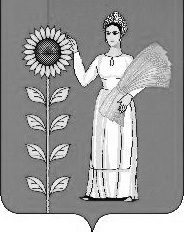 N п/п Наименование услуги, являющейся необходимой и обязательной для предоставления муниципальной услугиНаименование муниципальной услуги, для предоставления которой необходимо оказание услуги организациями, участвующими в предоставлении муниципальных услугНормативные правовые акты, регламентирующие предоставление услугиПлатность (бесплатность) услуги123451-1 Выдача: Выписки о имеющихся(имевшихся) объектах недвижимости физического лица за период из ФГРН по Липецкой области и Российской Федерации( по межведомственному обмену с ФГРН)Справки о составе семьиВыписки из финансового лицевого счета Выписки из домовой книгиСправки об имеющихся объектах недвижимостиПрием заявлений, документов, а также постановка граждан на учет в качестве нуждающихся в жилых помещенияхПостановление администрации сельского поселения Петровский сельсовет «Об утверждении  административного регламента по предоставлению  муниципальной услуги «Прием заявлений, документов, а также постановка граждан на учет в качестве нуждающихся в жилых помещениях» от 16.11.2012г. № 32                                                                                                                                                      Жилищный кодекс РФБесплатноплатно1-1.2Выдача:         Выписки о имеющихся(имевшихся) объектах недвижимости физического лица за период из ФГРН по Липецкой области и Российской Федерации( по межведомственному обмену с ФГРН)Справки о составе семьиВыписки из финансового лицевого счета Выписки из домовой книгиСправки об имеющихся объектах недвижимостиПодуслуга 1. Учет малоимущих граждан, нуждающихся в жилых помещениях, предоставляемых по договорам социального наймаФедеральный закон от 06.10.03 № 131-ФЗ «Об общих принципах организации местного самоуправления в Российской Федерации»Постановление администрации сельского поселения Петровский сельсовет «Об утверждении  административного регламента «Прием заявлений, документов, а также постановка граждан на учет в качестве нуждающихся в жилых помещениях» от 16.11.2012г. № 32                                                                                                                                                      Бесплатноплатно1-1.3Выдача: Выписки о имеющихся(имевшихся) объектах недвижимости физического лица за период из ФГРН по Липецкой области и Российской Федерации( по межведомственному обмену с ФГРН)Справки о составе семьиВыписки из финансового лицевого счета Выписка из домовой книгиСправки об имеющихся объектах недвижимостиПодуслуга 2. Учет  ветеранов Великой Отечественной войны, имеющих право на меры социальной поддержки по обеспечению жильем в соответствии с Федеральным законом “О ветеранах” от 12.05.1995г. № 5-ФЗФедеральный закон “О ветеранах” от 12.05.1995г. № 5-ФЗ Закон Липецкой областиот 18 августа 2006 года N 318-ОЗ “Об обеспечении жильем ветеранов, инвалидов и семей, имеющих детей-инвалидов”;Постановление администрации сельского поселения Петровский сельсовет «Об утверждении  административного регламента «Прием заявлений, документов, а также постановка граждан на учет в качестве нуждающихся в жилых помещениях» от 16.11.2012г. № 32                                                                                                                                                      Бесплатноплатно1.1.4Выдача:      Выписки о имеющихся(имевшихся) объектах недвижимости физического лица за период из ФГРН по Липецкой области и Российской Федерации( по межведомственному обмену с ФГРН)Справки о составе семьиВыписки из финансового лицевого счета Выписки из домовой книгиСправки об имеющихся объектах недвижимостиПодуслуга 3. Учет молодых семей, имеющих право на получение субсидии для приобретения или строительства жилья по подрограмме по подпрограмме ФЦП  «Жилище» « Об обеспечении жильём молодых семей до 2015-2020 года»Постановление администрации сельского поселения Петровский сельсовет «Об утверждении  административного регламента «Прием заявлений, документов, а также постановка граждан на учет в качестве нуждающихся в жилых помещениях» от 16.11.2012г. № 32                                                                                                                                                      Бесплатноплатно1.1.5Выдача:      Выписки о имеющихся(имевшихся) объектах недвижимости физического лица за период из ФГРН по Липецкой области и Российской Федерации( по межведомственному обмену с ФГРН)Справки о составе семьиВыписки из финансового лицевого счета Выписка из домовой книгиСправки об имеющихся объектах недвижимостиПодуслуга 4. Учет семей, имеющих право на получение субсидии для приобретения или строительства жилья по подпрограмме «Устойчивое  развитие сельских территорий Липецкой области на 2014-2017  годы и на период  до 2020 года»Постановление администрации сельского поселения Петровский сельсовет «Об утверждении  административного регламента «Прием заявлений, документов, а также постановка граждан на учет в качестве нуждающихся в жилых помещениях» от 16.11.2012г. № 32                                                                                                                                                      Бесплатноплатно2Справка о присвоении адресаВыдача справки о присвоении адресаРешение Совета депутатов сельского поселении  8-рс от 23.10.2015г. «Об утверждении  Правил присвоения, изменения и аннулирования адресов на территории сельского поселения Петровский сельсовет Добринского муниципального района Липецкой области»бесплатно2.1.Решение об аннулировании адресаАнулирование адресаРешение Совета депутатов сельского поселении 8-рс от 23.10.2015г. «Об утверждении  Правил присвоения,  изменения и аннулирования адресов на территории сельского поселения Петровский сельсовет Добринского муниципального района Липецкой области»бесплатно3Решение о переводе или об отказе в переводе жилого помещения в нежилое или нежилого помещения в жилоеПрием документов, а так же выдача решений о переводе или об отказе в переводе жилого помещения в нежилое или нежилого помещения в жилое Жилищный кодекс РФ, постановление администрации сельского поселения № 30 от 01.06.2016г. «Об утверждении Положения «О межведомственной комиссии  по оценке обследованию помещения в целях признания его жилым помещением, жилого помещения пригодным (непригодным) для проживания, а такжемногоквартирного дома в целях признания его аварийным и подлежащим сносу или реконструкции»бесплатно4Постановление «Об Утверждении схемы расположения земельного участка на кадастровом плане или кадастровой карте»Проект схемы расположения земельного участка на кадастровом плане или кадастровой карте территории.Утверждение схемы расположения земельного участка на кадастровом плане или кадастровой карте Земельный Кодекс РФ, Постановление администрации сельского поселения Петровский сельсовет «Об утверждении  административного регламента «Прием заявлений и выдача документов о согласовании схемы расположения земельного участка на кадастровом плане или кадастровой карте»от 01.06.2016г.  № 31бесплатноплатно